Attachment HParticipant Results LetterState, DepartmentAddressUnited States Department of the Interior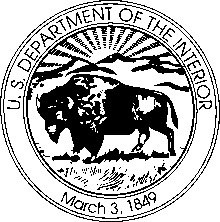 U. S. GEOLOGICAL SURVEYNew Hampshire - Vermont District361 Commerce WayPembroke, New Hampshire 03275National Center for Environmental Health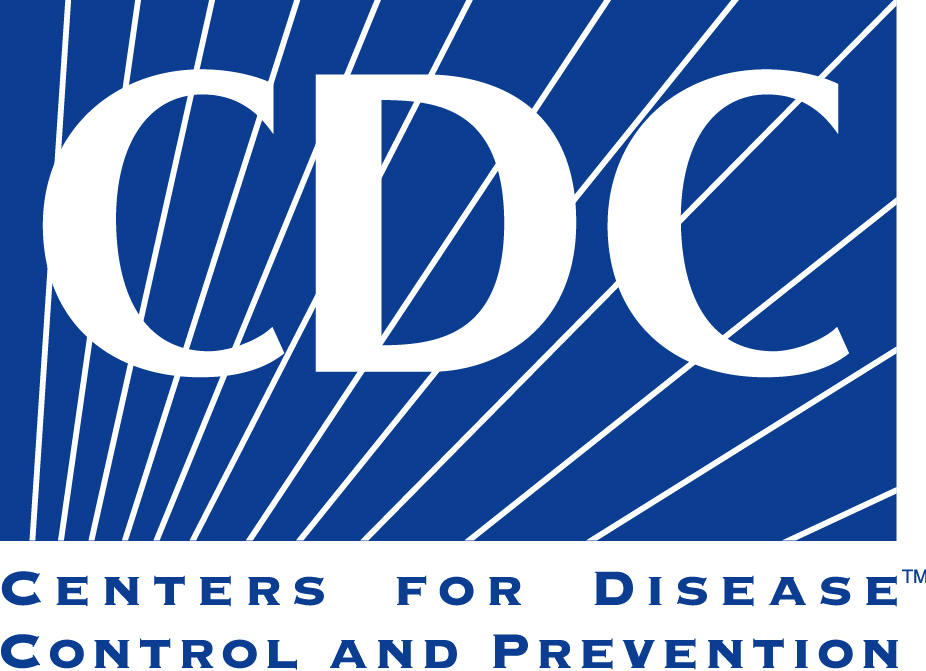 Centers for Disease Control and Prevention4770 Buford HighwayChamblee, GA 30341XX, 2018Exposure to Arsenic and Uranium from Private Well Water in Connecticut, New Mexico, and New HampshireBiological and Water Test ResultsDear <Investigation participant>,We would like to thank you again for being in the investigation of arsenic and uranium in water.   As you may recall, we are trying to find out if there is arsenic or uranium in your well water and whether you may have absorbed it.When you signed the consent form you said that you wanted to know the results of the analysis of your urine sample. First, a note about what to expect. Your results for the number of micrograms of arsenic and uranium in each liter of urine (µg/L) are provided in the table below. For comparison, we provide the approximate percentiles from the National Health and Nutrition Examination Survey (NHANES).  NHANES is a large and ongoing investigation to look at the health of people in the United States (U.S.). Volunteers receive health exams and provide blood and urine samples that are analyzed for a wide variety of chemicals. Your table shows your results compared with other people in the U.S., based on information collected by NHANES.You can use the table to see what your results are compared with others in the U.S. in your age group. For example, if your results are at the 40th percentile, then 40% of the U.S. population has levels less than yours and 60% of the U.S. population has levels greater than yours.The results obtained by the CDC laboratories in Atlanta are as follows:The results from the U.S. Geological Service Environmental Testing Laboratory are as follows:If you have any questions about your results, you may contact <State investigation leader> for <affiliation, state> at <phone number> to talk about likely sources of arsenic and some ways to reduce your exposure.  Sincerely,<State investigation leader><Title><Affiliation>AnalyteAmount per liter of urineNHANES percentileArsenicUraniumAnalyteAmount per liter of well waterAmount per liter of tap waterTotal arsenicUranium